ИзвещениеО внесении изменений в запрос котировок цен №  052/ТВРЗ/2018Уважаемые господа!АО «ВРМ» в лице Тамбовского  ВРЗ АО «ВРМ» сообщает Вам о внесении изменений в котировочную документацию запроса котировок цен № 052/ТВРЗ/2018 с целью выбора организации на право заключения договора на поставку металлолома категории 3АО  в 2019 г.1.Внести изменения в пункт 7.5.1. и изложить его в следующей редакции: 7.5.1. Поставка Товара должна быть осуществлена в 2018-2019гг.2.Внести изменения в пункт 7.2. и изложить его в следующей редакции:Начальная (максимальная) цена договора составляет: 5 852 000 (пять миллионов восемьсот пятьдесят две тысячи) рублей  00 коп, без учета НДС;7 007 200 (семь миллионов семь тысяч двести) рублей  00 коп. с учетом всех налогов, включая НДС.      3. Внести изменения в приложение №1 к запросу котировок цен 052/ТВРЗ/2018  и изложить его в следующей редакции:                          КОТИРОВОЧНАЯ ЗАЯВКА              на запрос котировок цен 052/ТВРЗ/2018Дата:________________Кому: Конкурсной комиссии Тамбовского ВРЗ АО «ВРМ»Будучи уполномоченным представлять и действовать от имени ________________ (указать наименование претендента или, в случае участия нескольких лиц на стороне одного участника наименования таких лиц), а также полностью изучив запрос котировок цен, я, нижеподписавшийся, настоящим подаю котировочную заявку на участие в запросе котировок цен № 052/ТВРЗ/2018 на право заключения договора  поставки  металлолома категории 3АО для нужд Тамбовского ВРЗ АО «ВРМ»  в 2018-2019 гг.Уполномоченным представителям Заказчика и Организатора настоящим предоставляются полномочия наводить справки или проводить исследования с целью изучения отчетов, документов и сведений, представленных в данной заявке, и обращаться к юридическим и физическим лицам, государственным органам и учреждениям, обслуживающим нас банкам за разъяснениями относительно финансовых и технических вопросов.Настоящая заявка служит также разрешением любому лицу или уполномоченному представителю любого учреждения, на которое содержится ссылка в сопровождающей документации, представлять любую информацию, необходимую для проверки заявлений и сведений, содержащихся в настоящей заявке, или относящихся к ресурсам, опыту и компетенции участника.Настоящим подтверждается, что _________(наименование участника запроса котировок цен) ознакомилось(ся) с условиями настоящего запроса котировок цен, с ними согласно(ен) и возражений не имеет.В частности, _______ (наименование участника запроса котировок цен), подавая настоящую заявку, согласно(ен) с тем, что:результаты рассмотрения заявки зависят от проверки всех данных, представленных ______________ (наименование участника запроса котировок цен), а также иных сведений, имеющихся в распоряжении заказчика;за любую ошибку или упущение в представленной __________________ (наименование участника запроса котировок цен) заявке ответственность целиком и полностью будет лежать на __________________ (наименование участника запроса котировок цен ).В случае признания _________ (наименование участника запроса котировок цен) участником с котировочной заявкой ________ содержащей лучшие условия исполнения договора, мы обязуемся:1.  До заключения договора представить сведения о своих владельцах, включая конечных бенефициаров, с приложением подтверждающих документов. ________________ (наименование участника запроса котировок цен) предупрежден(о), что при непредставлении указанных сведений и документов, заказчик вправе отказаться от заключения договора.2. Подписать договор на условиях настоящей котировочной заявки и условий Заказчика, указанных в запросе котировок цен;3. Исполнять обязанности, предусмотренные заключенным договором строго в соответствии с требованиями такого договора;4. Не вносить в договор изменения, не предусмотренные условиями котировочной документации.Подавая настоящую котировочную заявку __________ (наименование участника запроса котировок цен) согласен с порядком оплаты поставки Товаров по договору.Заказчик оставляет за собой право принимать или отклонять все котировочные заявки, а также прекратить процедуру проведения запроса котировок и отказаться от всех предложений в любое время до подведения итогов без объяснения причин, не неся при этом никакой ответственности перед участниками, которым такое действие может принести убытки.Нижеподписавшийся удостоверяет, что сделанные заявления и предоставленные в котировочной заявке сведения, заполненной должным образом, являются полными, точными и верными во всех деталях.В подтверждение этого прилагаем все необходимые документы.Представитель, имеющий полномочия подписать котировочную заявку от имени__________________________________________________________________(вставить полное наименование участника)«___»____________20___ г._________________________________________________(должность, подпись, Ф.И.О, печать)4.Извещение о запросе котировок цен № 052/ТВРЗ/2018 изложить в следующей редакции:Извещениео запросе котировок цен 052/ТВРЗ/2018                                                Уважаемые господа!Тамбовский ВРЗ АО «ВРМ» (далее – Заказчик) сообщает о проведении запроса котировок цен № 052/ТВРЗ/2018 с целью выбора организации на право заключения договора поставки металлолома категории 3АО   для нужд Тамбовского ВРЗ АО «ВРМ»  в  2018-2019 гг. Котировочные заявки подаются в письменной форме в запечатанных конвертах до 10-00 часов московского времени «29» ноября 2018г. по адресу: 392009, г. Тамбов, пл. Мастерских, д. 1.Организатором запроса котировок цен является Тамбовский ВРЗ АО «ВРМ» в лице отдела материально-технического обеспечения (далее Организатор).  Представитель Организатора, ответственный за проведение запроса котировок цен – Сычёва Анна Юрьевна, email: au.sicheva@vagonremmash.ru. Тел. (4752) 79-09-31 доб. 309.Извещение о проведении запроса котировок цен №052/ТВРЗ/2018 размещено на официальном сайте АО «ВРМ» www.vagonremmash.ru, (раздел «Тендеры»).Предметом запроса котировок цен является поставка металлолома категории 3АО  для нужд Тамбовского ВРЗ АО «ВРМ» в 2018- 2019 гг. Начальная (максимальная) цена договора составляет: 5 852 000 (пять миллионов восемьсот пятьдесят две тысячи) рублей  00 коп, без учета НДС;7 007 200 (семь миллионов семь тысяч двести) рублей  00 коп. с учетом всех налогов, включая НДС.        Настоящим приглашаем Вас принять участие в запросе котировок цен на нижеизложенных условиях (прилагаются). 5. Внести изменения в приложение №5 к запросу котировок цен 052/ТВРЗ/2018  и изложить его в следующей редакции:Председатель Конкурсной комиссии	        А.И.ГрибковТамбовского ВРЗ АО «ВРМ»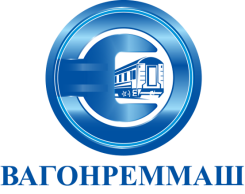 АКЦИОНЕРНОЕ ОБЩЕСТВО «ВАГОНРЕММАШ»Филиал Тамбовский вагоноремонтный завод392009, г. Тамбов, пл. Мастерских, д. 1тел. (4752) 44-49-59, факс 44-49-02, e-mail: tvrz@vagonremmash.ru№ п/п Наименование ТовараМаркаГОСТЕд. изм.Количество Предельная цена,  руб. без НДССтоимость           руб. без НДССрок поставки123467891Металлолом категории3АО2787-75тн40,0019 000,00760 000,0031.12.2018г.2Металлолом категории3АО2787-75тн268,0019 000,005 092 000,0031.12.2019г.Итого,в руб.,без учета НДСИтого,в руб.,без учета НДСИтого,в руб.,без учета НДСИтого,в руб.,без учета НДСИтого,в руб.,без учета НДСИтого,в руб.,без учета НДСИтого,в руб.,без учета НДС5 852 000,00Итого,в руб.,с учетом НДС 18 %  (ноябрь,декабрь 2018 года)Итого,в руб.,с учетом НДС 18 %  (ноябрь,декабрь 2018 года)Итого,в руб.,с учетом НДС 18 %  (ноябрь,декабрь 2018 года)Итого,в руб.,с учетом НДС 18 %  (ноябрь,декабрь 2018 года)Итого,в руб.,с учетом НДС 18 %  (ноябрь,декабрь 2018 года)Итого,в руб.,с учетом НДС 18 %  (ноябрь,декабрь 2018 года)Итого,в руб.,с учетом НДС 18 %  (ноябрь,декабрь 2018 года)896 800,00Итого,в руб.,с учетом НДС 20 %  (январь,декабрь 2019 года)Итого,в руб.,с учетом НДС 20 %  (январь,декабрь 2019 года)Итого,в руб.,с учетом НДС 20 %  (январь,декабрь 2019 года)Итого,в руб.,с учетом НДС 20 %  (январь,декабрь 2019 года)Итого,в руб.,с учетом НДС 20 %  (январь,декабрь 2019 года)Итого,в руб.,с учетом НДС 20 %  (январь,декабрь 2019 года)Итого,в руб.,с учетом НДС 20 %  (январь,декабрь 2019 года)6 110 400,00Итого,в руб.,с учетом НДСИтого,в руб.,с учетом НДСИтого,в руб.,с учетом НДСИтого,в руб.,с учетом НДСИтого,в руб.,с учетом НДСИтого,в руб.,с учетом НДСИтого,в руб.,с учетом НДС7 007 200,00